SeñorMaxi Antonio Angulo Sequeira, angulosm@bccr.fi.cr, Ejecutivo Departamento Pagos y CobrosDivisión Servicios CompartidosEstimado señor:En atención a su oficio DSC-PYC-PAR-0147-2023, del 07 de diciembre de 2023, se adjunta el informe de la gestión realizada por la señora Rocío Hernández Morelli, durante el período en que se desempeñó como Líder de Supervisión de la División de Supervisión de Regímenes Colectivos (del 10 de setiembre de 2021 al 31 de diciembre 2023).Atentamente,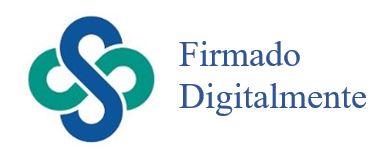 Mauricio Soto RodríguezDirector División Regímenes ColectivosCopia:	Área Comunicación y Servicios SUPENDivisión Servicios Compartidos BCCRRocío Hernández Morelli, División Supervisión Regímenes ColectivosAdjunto: